Job Hazard Analysis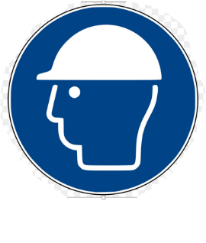 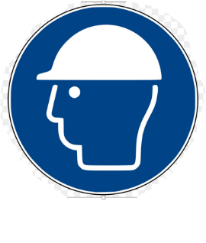 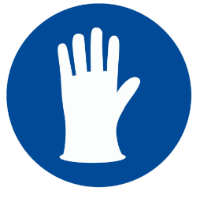 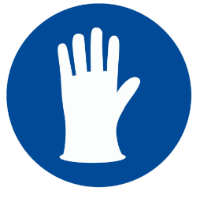 Trainings Required*/Recommended:Equipment/Tools/Chemicals Required for the Job:  Additional Information:-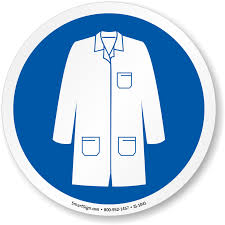 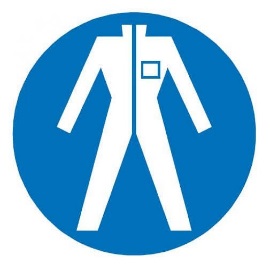 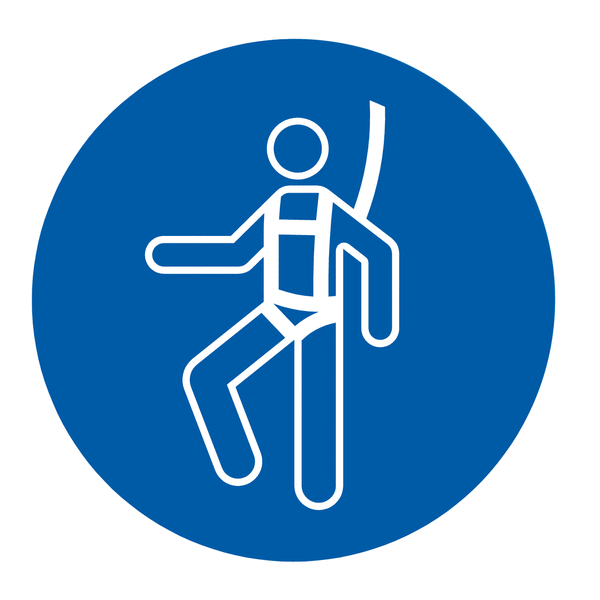 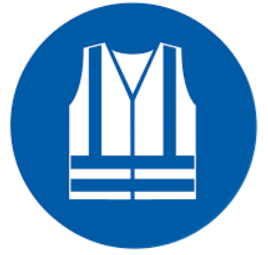 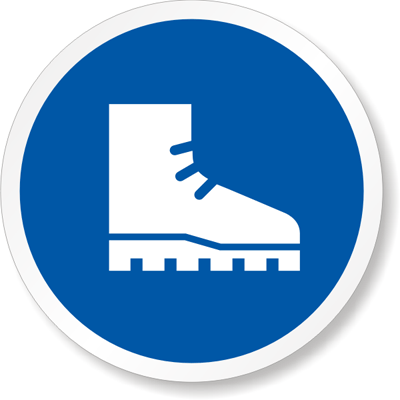 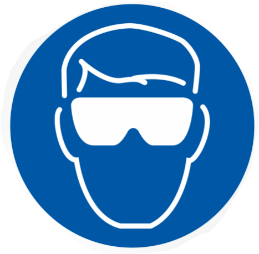 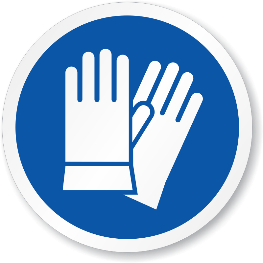 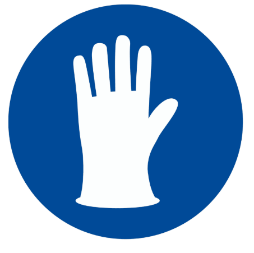 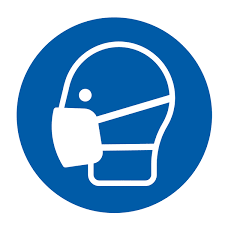 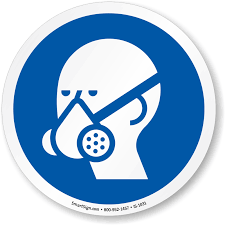 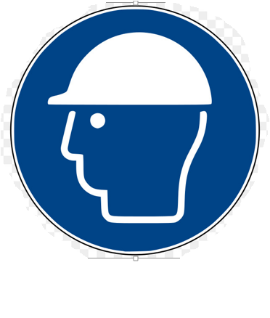 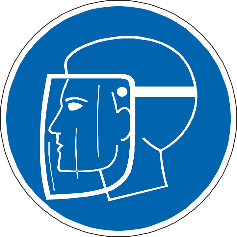 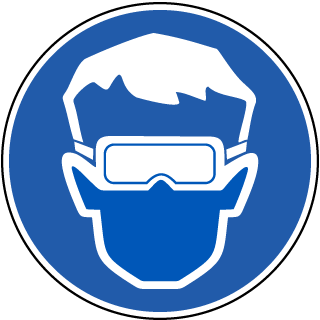 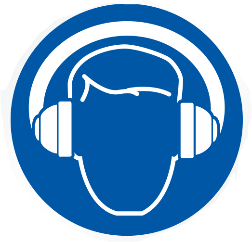 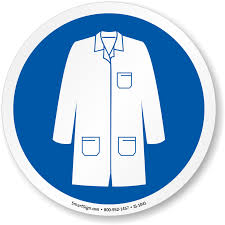 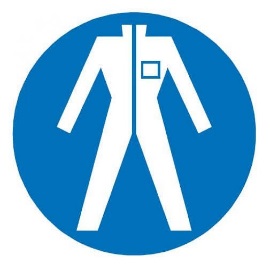 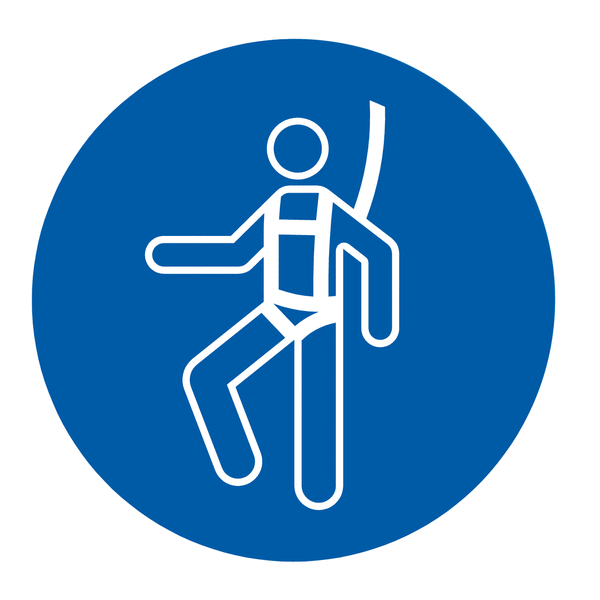 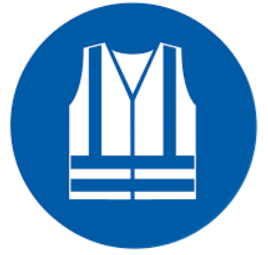 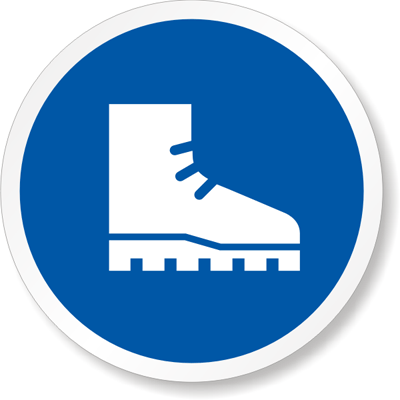 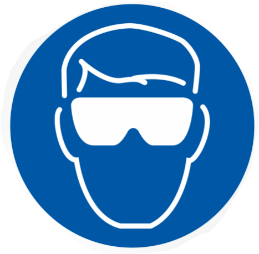 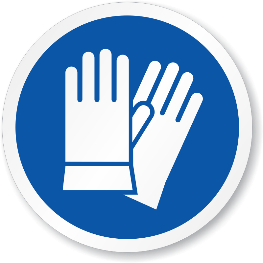 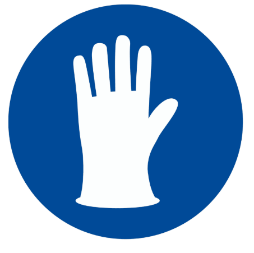 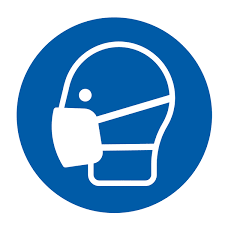 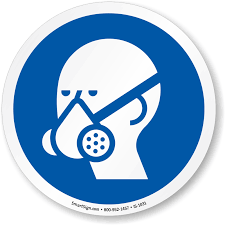 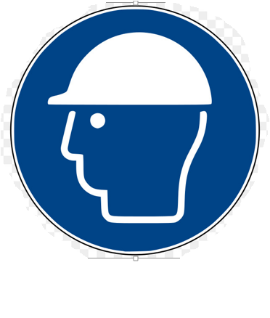 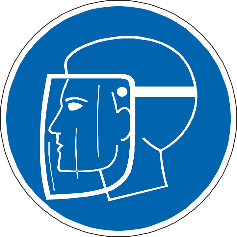 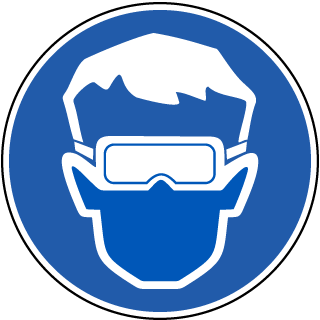 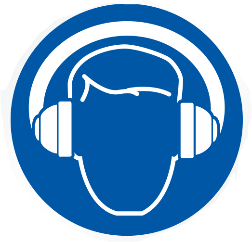 Task/Equipment:Department:Analyzed By:Date:StepsHazards PresentSafety Measures and Controls